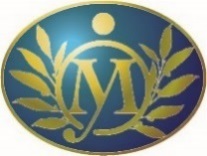 挑戦（困難な物事に勇気を出して立ち向かうこと）【評価】○ 全国学力学習状況調査・市学力調査の数値向上○　自分で適切に説明する力の向上○　多様な方法によるアウトプット力の向上１　深い学びを追究した授業改善（授業スタンダード、ＩＣＴ、ノート指導、ＴＴ・習熟度別指導、互見授業・研究授業、授業評価）２　総合的な学習の時間を活用したアウトプット力の育成（Ｍ１グランプリ、Ｐ１グランプリ）３　モーニングタイム、スパイラルタイム、学習会を活用した学力向上（読み聞かせ、ビブリオバトル、基礎学力コンテスト）４　言語環境の充実（生徒作品の掲示と感想交流）５　学校図書館機能の充実（図書支援員の活用）協働（複数の人が同じ目的のために協力し合って取り組むこと）【評価】○　各体験からの気付きの共有化○　QUの分析やケース会からの変容○　多面的なな生徒理解・他職種連携１　学ぶことと自己の将来とのつながりを見通した、各教科等の特質に応じたキャリア教育２　多様な教育資源を活用したカリキュラム・マネジメント（職場体験・福祉体験、都路志塾、地域連携学習、灯まつり、商工祭、ENGLISH・CAMP、海外派遣研修、ブリティッシュヒルズ研修）３　認め合い、磨き合い、高め合う集団の意図的・計画的な育成（縦割り活動、特別活動の充実、QUの活用、道徳の充実）４　リーダーシップの育成（生徒会活動の活性化、田村市こども議会・F2サミットへの参加）５いじめ（SNSトラブル）や不登校等の未然防止（いじめ防止基本方針の機能化）自律（目標に向けて自分自身の行動をコントロールすること）　　【評価】○　考え抜く授業づくりをもとにした家庭学習との連動○　全職員が関わる運動機会の確保１　家庭学習を活用した自己マネジメント力の育成（家庭学習スタンダード、生活ノート、学習相談、学習オリエンテーション、学習ガイダンス、自学ノート）２　自己評価能力の育成（教育相談・Ｍ１グランプリ、Ｐ１グランプリ）３　体力、心の健康の向上（体力向上推進計画の機能化、薬物乱用防止、情報モラル教育の推進、新型コロナウイルス感染症対策）４　家庭・地域・関係機関との連携と啓発（保護者会、地域学校保健委員会の充実）５　横断的・総合的な指導による食育の推進挑戦（困難な物事に勇気を出して立ち向かうこと）【評価】○ 全国学力学習状況調査・市学力調査の数値向上○　自分で適切に説明する力の向上○　多様な方法によるアウトプット力の向上１　深い学びを追究した授業改善（授業スタンダード、ＩＣＴ、ノート指導、ＴＴ・習熟度別指導、互見授業・研究授業、授業評価）２　総合的な学習の時間を活用したアウトプット力の育成（Ｍ１グランプリ、Ｐ１グランプリ）３　モーニングタイム、スパイラルタイム、学習会を活用した学力向上（読み聞かせ、ビブリオバトル、基礎学力コンテスト）４　言語環境の充実（生徒作品の掲示と感想交流）５　学校図書館機能の充実（図書支援員の活用）協働（複数の人が同じ目的のために協力し合って取り組むこと）【評価】○　各体験からの気付きの共有化○　QUの分析やケース会からの変容○　多面的なな生徒理解・他職種連携１　学ぶことと自己の将来とのつながりを見通した、各教科等の特質に応じたキャリア教育２　多様な教育資源を活用したカリキュラム・マネジメント（職場体験・福祉体験、都路志塾、地域連携学習、灯まつり、商工祭、ENGLISH・CAMP、海外派遣研修、ブリティッシュヒルズ研修）３　認め合い、磨き合い、高め合う集団の意図的・計画的な育成（縦割り活動、特別活動の充実、QUの活用、道徳の充実）４　リーダーシップの育成（生徒会活動の活性化、田村市こども議会・F2サミットへの参加）５いじめ（SNSトラブル）や不登校等の未然防止（いじめ防止基本方針の機能化）協働（複数の人が同じ目的のために協力し合って取り組むこと）【評価】○　各体験からの気付きの共有化○　QUの分析やケース会からの変容○　多面的なな生徒理解・他職種連携１　学ぶことと自己の将来とのつながりを見通した、各教科等の特質に応じたキャリア教育２　多様な教育資源を活用したカリキュラム・マネジメント（職場体験・福祉体験、都路志塾、地域連携学習、灯まつり、商工祭、ENGLISH・CAMP、海外派遣研修、ブリティッシュヒルズ研修）３　認め合い、磨き合い、高め合う集団の意図的・計画的な育成（縦割り活動、特別活動の充実、QUの活用、道徳の充実）４　リーダーシップの育成（生徒会活動の活性化、田村市こども議会・F2サミットへの参加）５いじめ（SNSトラブル）や不登校等の未然防止（いじめ防止基本方針の機能化）